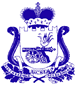 
СОВЕТ ДЕПУТАТОВ ПЕЧЕРСКОГО СЕЛЬСКОГО ПОСЕЛЕНИЯСМОЛЕНСКОГО РАЙОНА СМОЛЕНСКОЙ ОБЛАСТИЧЕТВЕРТОГО СОЗЫВАРЕШЕНИЕ«30» ноября  2022 года                                                                             № 64О принятии проекта решения Совета депутатов Печерского сельского поселения Смоленского  Района Смоленской области «Об утверждении Правил благоустройства территории  Печерского сельского поселения Смоленского  района  Смоленской области»В соответствии с частью 10 статьи 35, статьей 45 Федерального закона от 06.10.2003 № 131-ФЗ «Об общих принципах организации местного самоуправления в Российской Федерации», учитывая Методические рекомендации по разработке норм и правил по благоустройству территорий муниципальных образований, утвержденные приказом Министерства строительства и жилищно-коммунального хозяйства от 29.12.2021 № 1042/пр, руководствуясь Уставом Печерского сельского поселения Смоленского  района  Смоленской области, Совет депутатов Печерского сельского поселения Смоленского  района Смоленской областиРЕШИЛ:Принять Проект решения Совета депутатов Печерского сельского поселения Смоленского района Смоленской области «Об утверждении Правил благоустройства территории Печерского сельского поселения Смоленского района Смоленской области» согласно приложению к настоящему решению.Опубликовать настоящее решение в газете «Печерские вести»  и разместить на официальном сайте в информационно-телекоммуникационной сети «Интернет» по адресу: http://pechersk.smol-ray.ru.Глава муниципального образованияПечерского сельского поселенияСмоленского района Смоленской области                                 Ю.Л. Митрофанов